Special 7 Days (Day & Night ) Camp : 03.01.2019-09.01.2019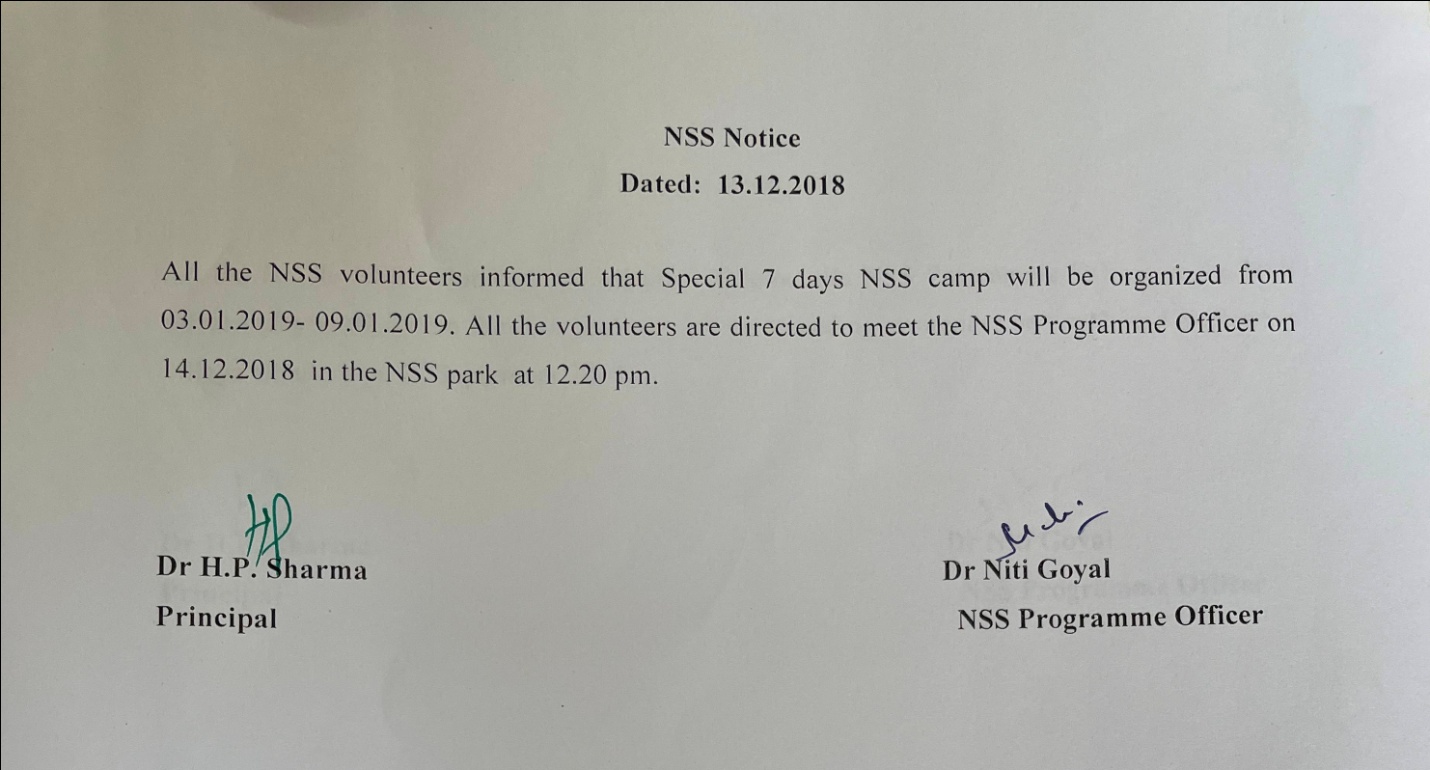 A report of 7 days Special NSS Camp Special Seven days camp pictures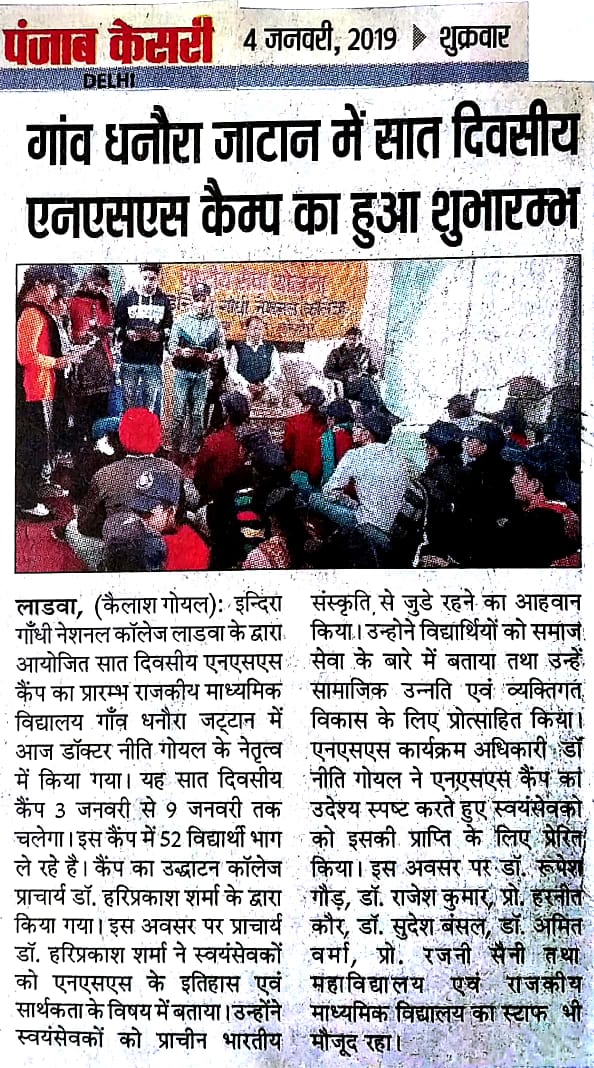 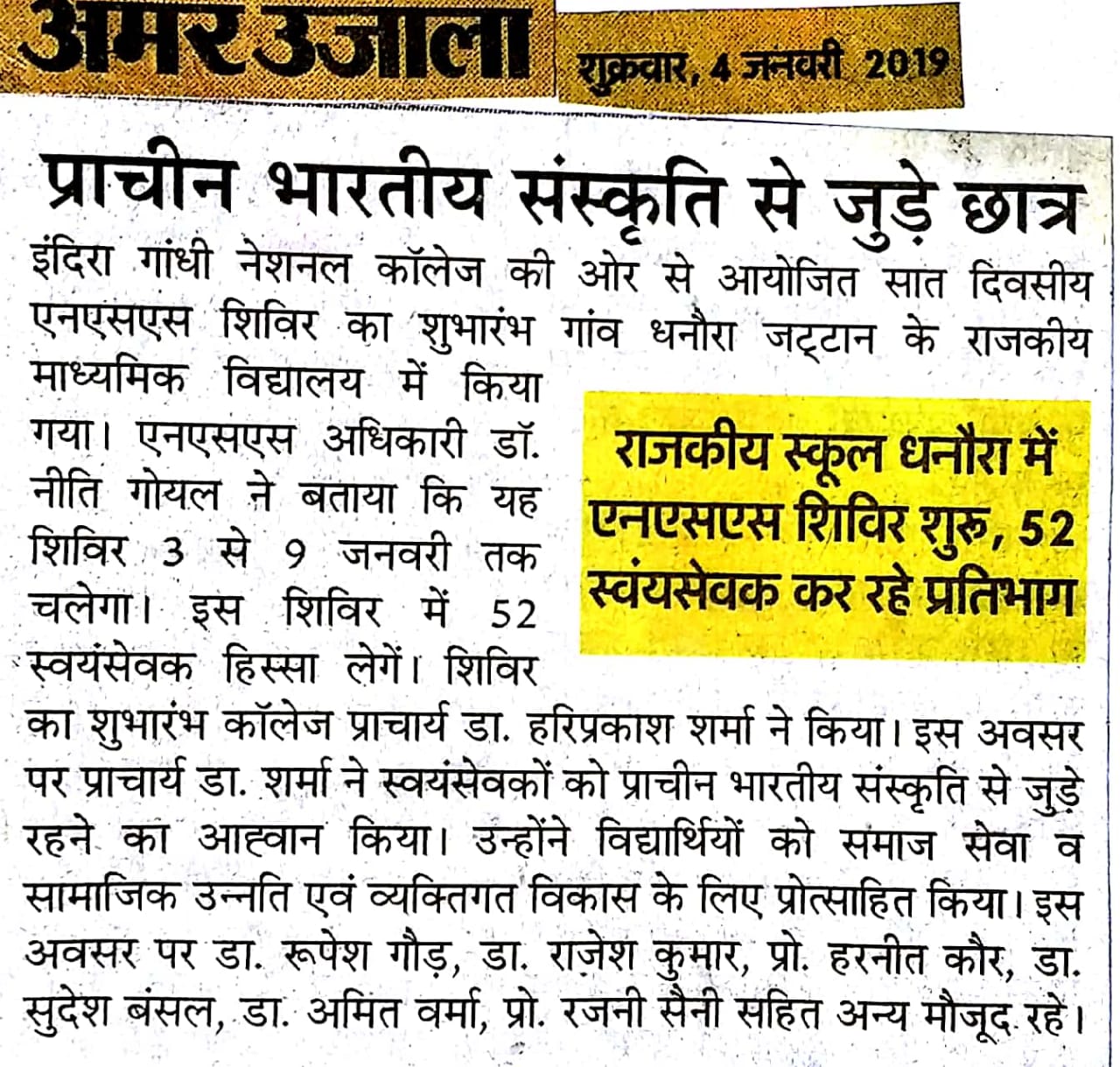 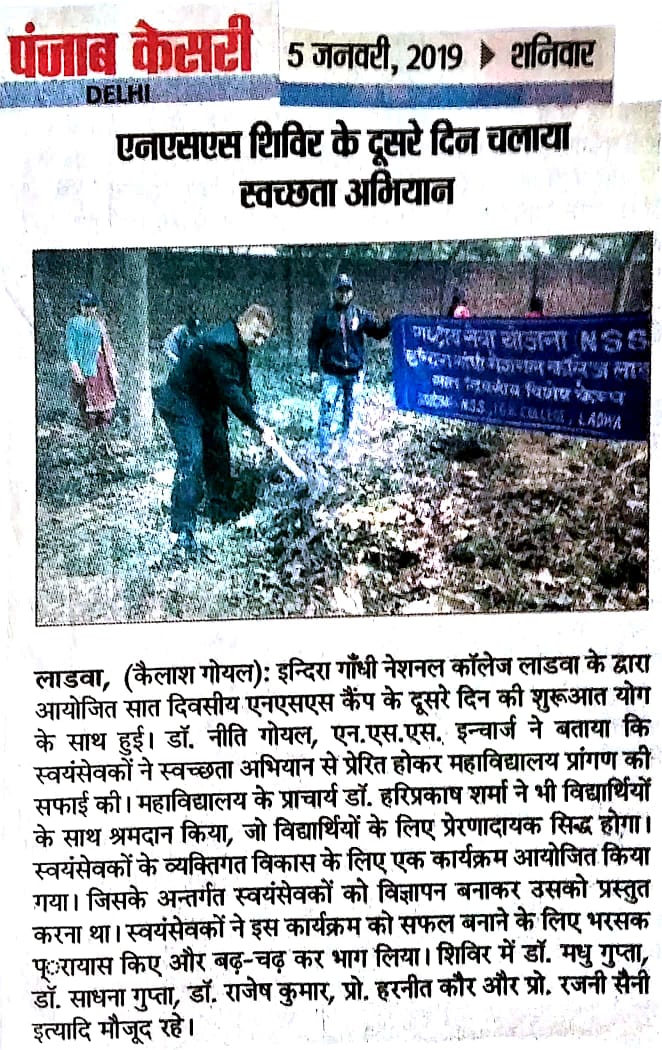 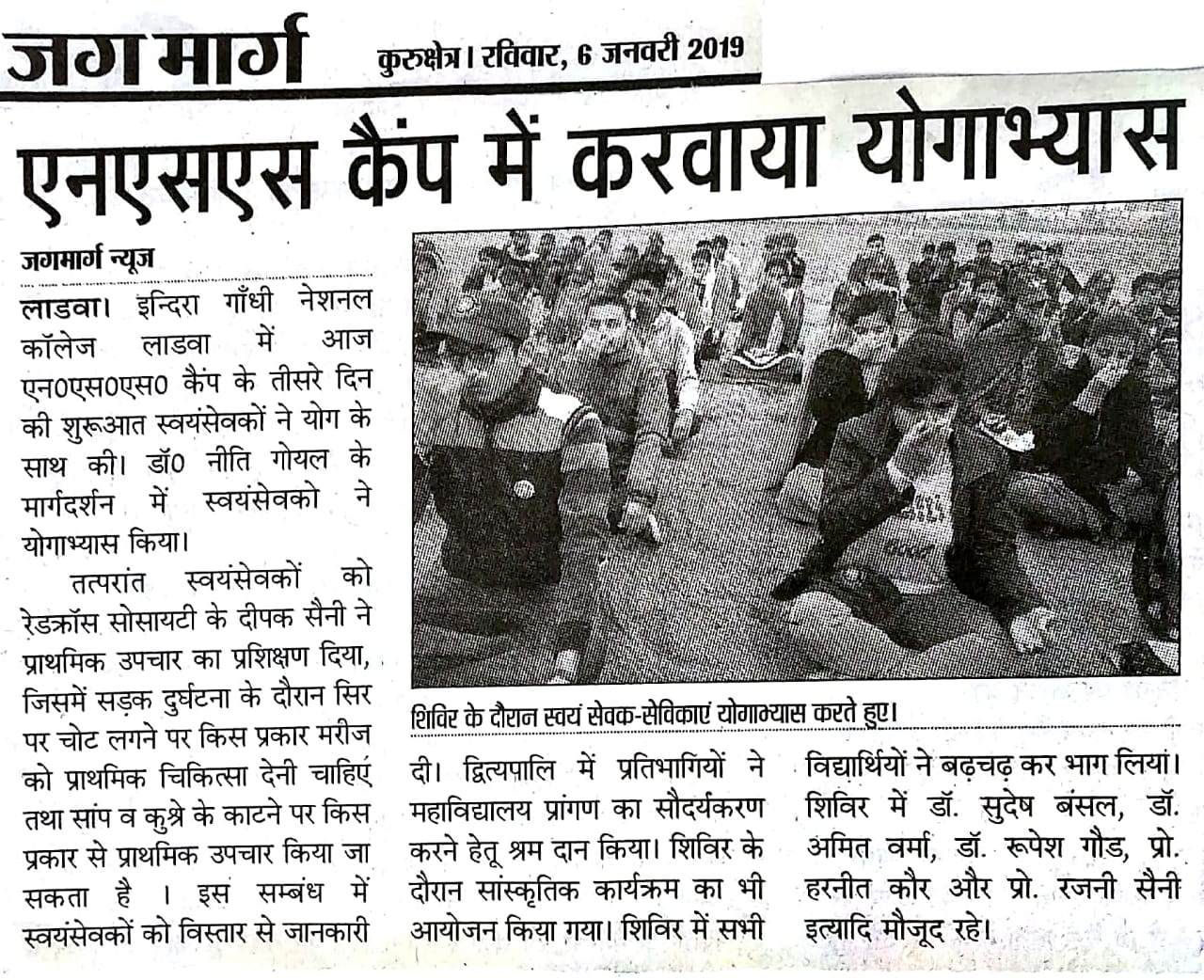 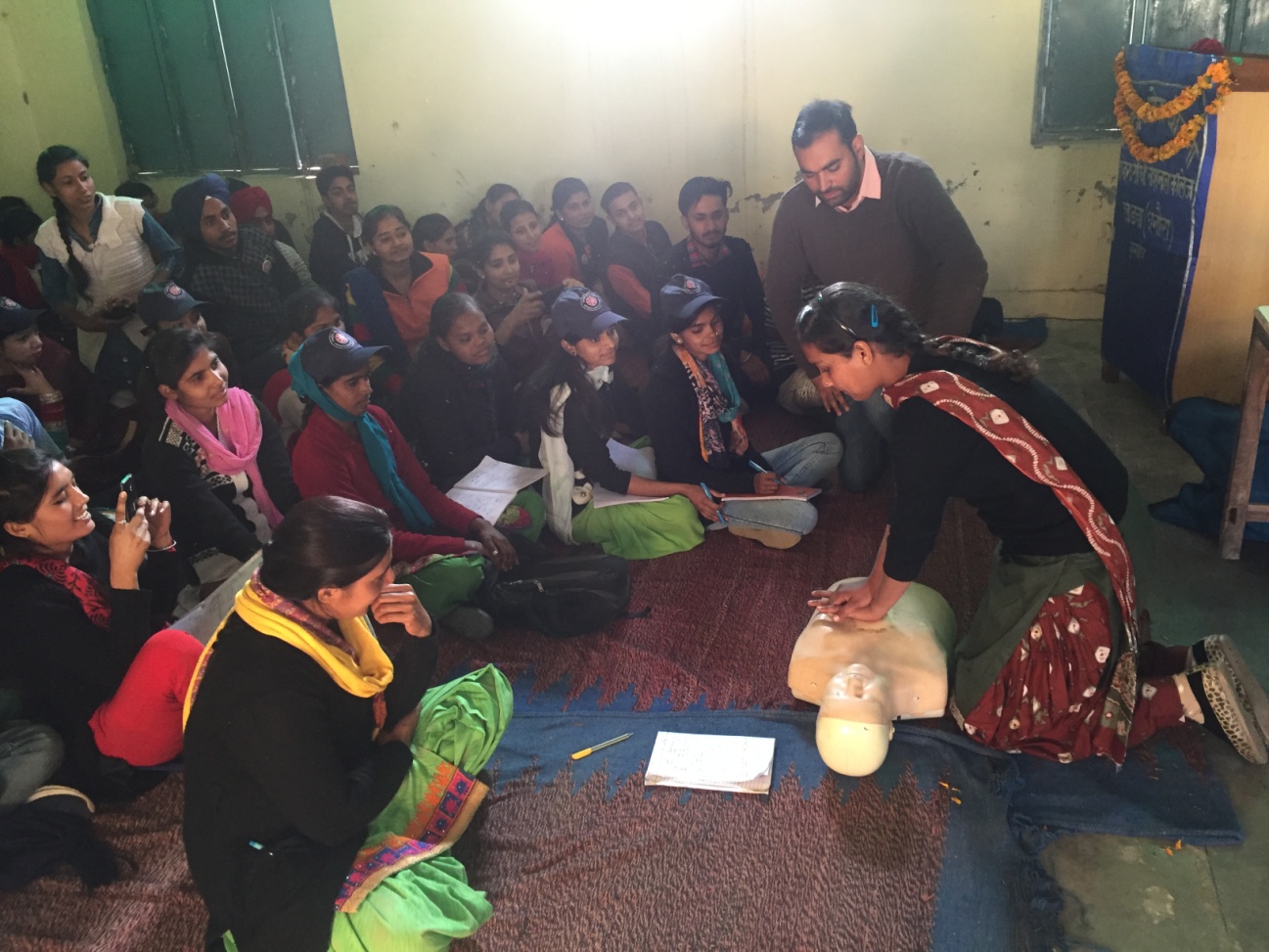 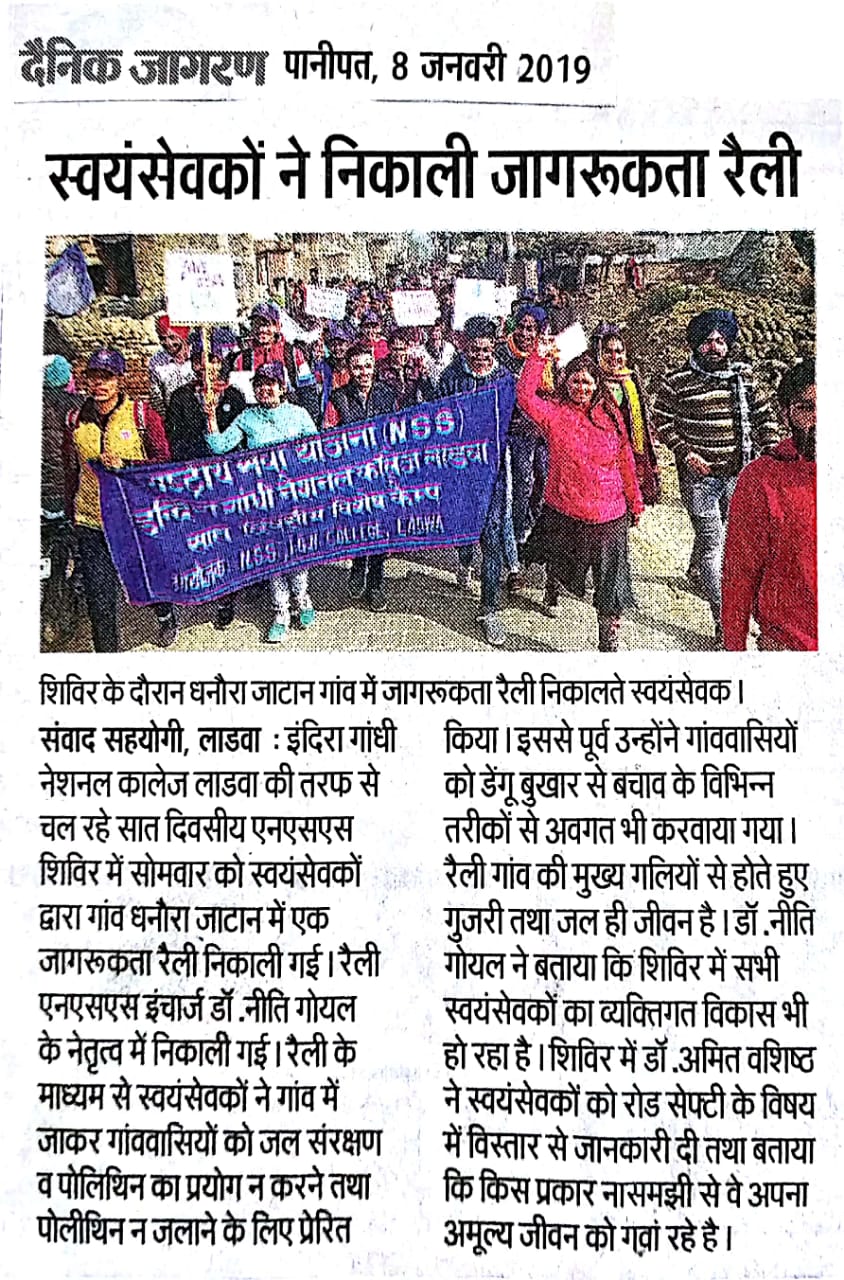 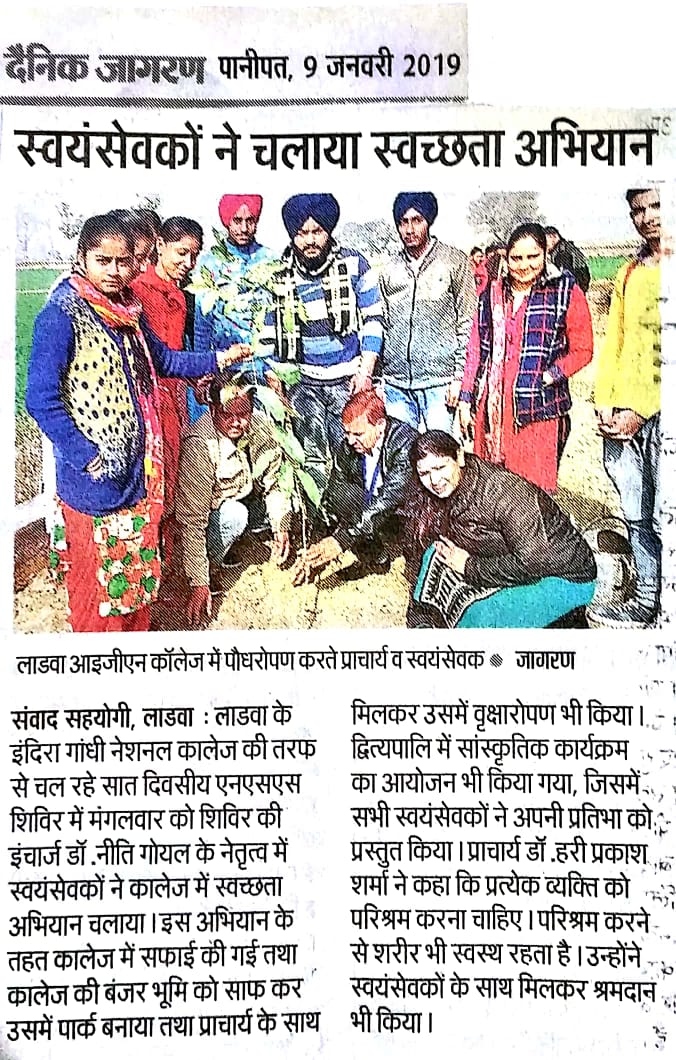 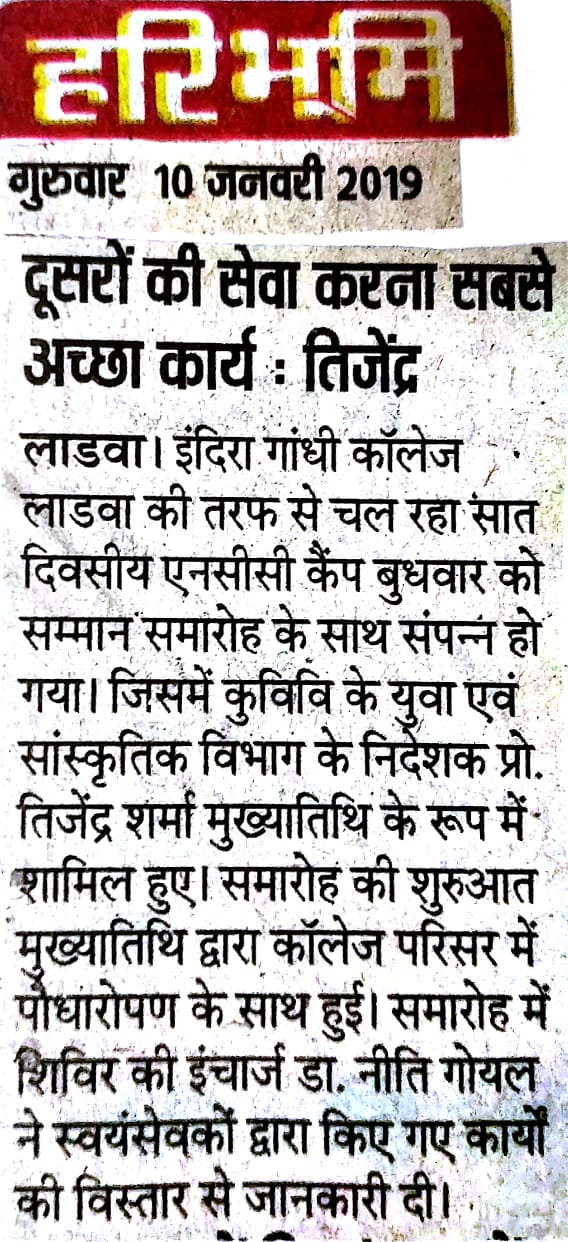 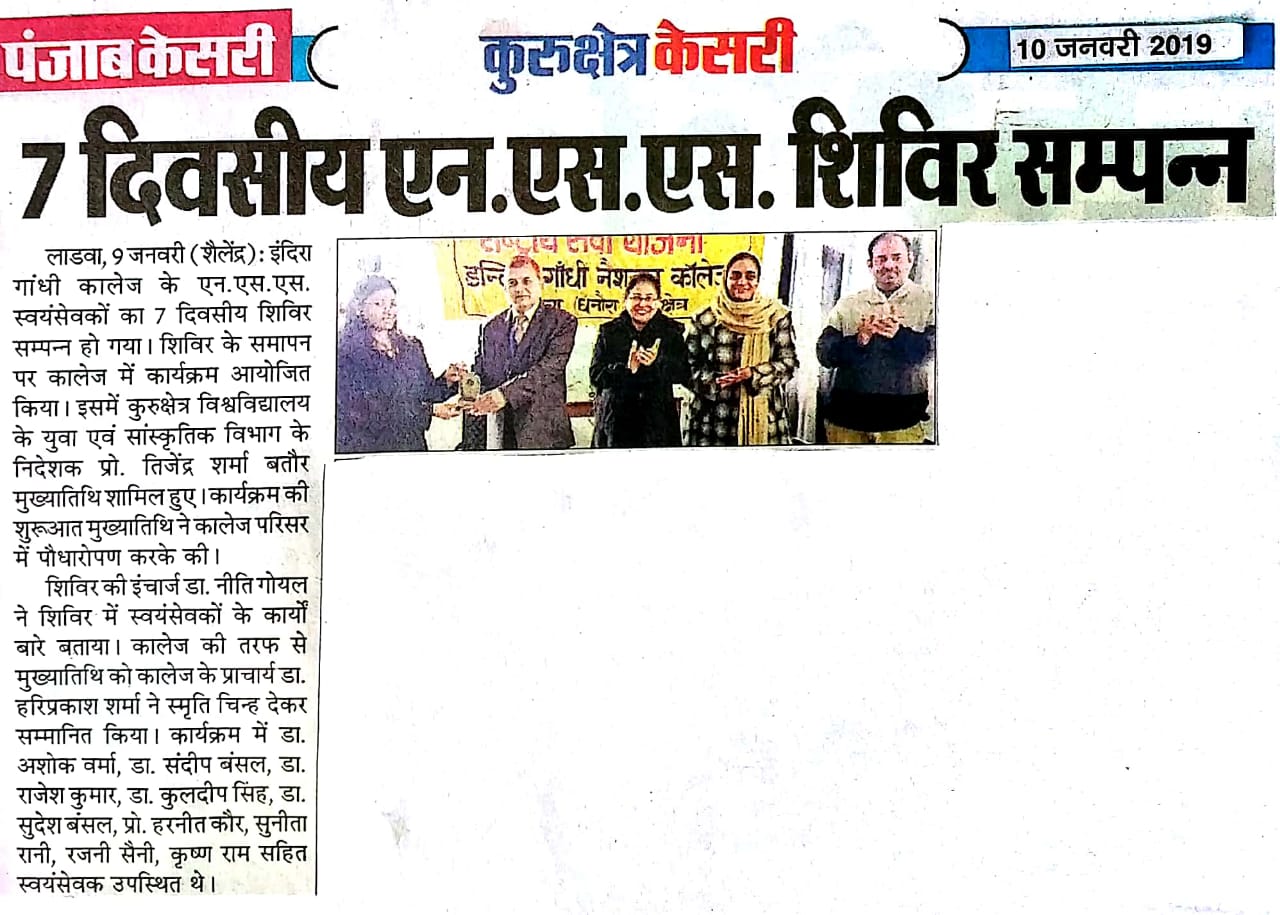                                                                           Attendance of volunteers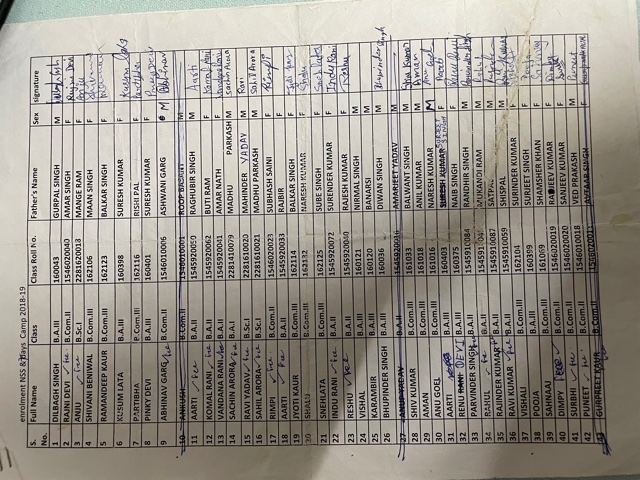 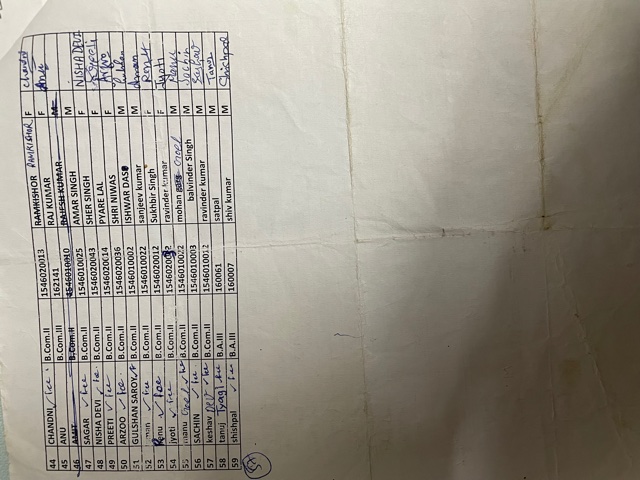 03/01/2019Vill. dhanoraInauguration of camp by college principal Dr Hari Parkash Sharma. Motivational session by Dr. Rajesh Kumar.      Breaking the ice session for students04/01/2019IGN COLLEGEVill. dhanoraYoga, Cleaning of COLLEGE campus  Workshop on Personality Development & Creativity05/01/2019Vill. dhanoraYoga, First aid  training by lecturer from red cross society, KurukshetraInteractive session for the students.06/01/2019Vill. dhanoraYoga, Door to door visit in village on dengue & cancer awareness & plastic  utensils harmful effects , Team building & Recreational Games playingCleaning of waste land for tree plantation07/01/2019Vill. dhanoraYoga, rally against polythene use & burningInteractive session on road safety by Dr Amit Kumarhome nursing  training by lecturer from red cross society, Kurukshetra08/01/2019Vill. dhanoraYoga, tree plantationRole playing on digital India  & cultural activities 09/01/2019Vill. dhanoraValedictory session and Cultural Activities